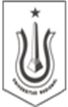 Siaran Pers                                                                             No.07/MPR/SP/VI/2016Untuk Diberitakan SegeraMahasiswa Teknik Informatika UNASJuara Lomba Video NasionalJakarta [UNAS] – Sejumlah Mahasiswa dari Fakultas Teknologi Komunikasi dan Informatika (FTKI) baru saja memenangkan lomba video singkat yang diadakan oleh Pergizi Pangan Indonesia. Lomba yang diikuti adalah dalam rangka memperingati Hari Gizi Nasional 2016.Periode lomba yang diadakan sejak Januari – Maret 2016 ini diikuti oleh peserta secara nasional. Mahasiswa FTKI yang memenangkan lomba video singkat tersebut bergabung dalam tim yang mereka sebut ‘Tim Lingkar Kreatif’.Tim Lingkar Kreatif memenangkan dua kategori sekaligus, yaitu Juara 2 Umum dengan judul ‘Penuhi Gizi Untuk Raih Prestasi’ dan Juara Harapan 1 dengan judul ‘Ayo Sehat Hari Ini’ dalam lomba video singkat.Tim Lingkar Kreatif dari FTKI sendiri mengungkapkan memiliki waktu yang cukup panjang untuk membuat video tersebut. Tetapi setelah mengumpulkan video, penyelenggara lomba meminta video revisi kepada para peserta.“Persiapan awalnya memang cukup lama, tapi saat tahap revisi kami bekerja ekstra cepat karena waktunya singkat,” ujar Amalia Nazihah, salah satu anggota tim dari lingkar kreatif. Untuk produksi, mereka melakukan proses syuting sampai ke daerah Bogor.Prestasi mahasiswa ini sangat diapresiasi oleh dosen FTKI,  Aris Gunaryanti, S.Si. Menurut Aris, ini adalah buah dari implementasi skill yang diterapkan di beberapa mata kuliah di fakultas tersebut.“Di program studi kami memang ada peminatan atau program kekhususan grafik komputer dan multimedia yang berhubungan dengan pembuatan video. Salah satu kegiatannya adalah mencari dan menggunakan software yang bisa mengolah video dan cara pemilihan gambar yang bagus,” ujarnya.Aris juga mengungkapkan bahwa dengan berkuliah di Fakultas Teknologi Komunikasi dan Informatika, mahasiswa dimotivasi dan difasilitasi untuk dapat meningkatkan kreatifitasnya, serta didorong untuk ikut dalam kompetisi-kompetisi agar memiliki daya saing dan sifat kompetitif.--selesai--Tentang Universitas NasionalDapat dilihat di www.unas.ac.idUntuk keterangan lebih lanjut, silahkan menghubungi:Dian MethaAriyantiManajer UPT Marketing & PRUniversitasNasionalTlp. 021-7806700Fx. 021-7802718Email: pr@civitas.unas.ac.id